CLIENTNovembre 2018Objet des travaux : rénovation de toutes vos menuiseries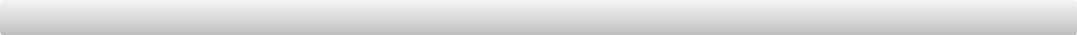 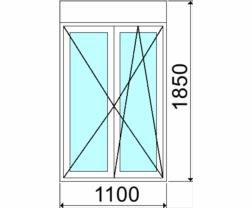 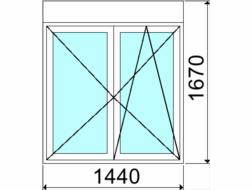 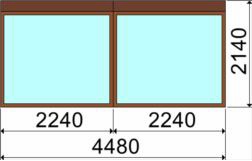 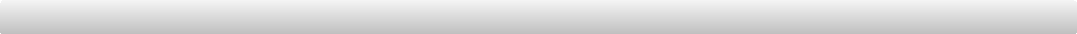 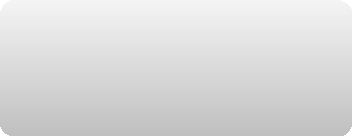 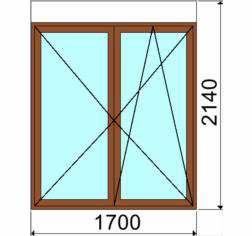 Fenêtre 2 vantaux PVCHaut 2140 mm x Larg 1700 mmCouleur : 1 face extérieure - Couleur : Plaxé chêne irlandais (145) - Pose en applique avec doublage - Dimensions tableau - Dormant pour isolation de 70mm - Type de remplissage châssis principal : vitrage acoustique - 10/16/4 Ug = 1.1 - Droite tirant (vue intérieure) - 1 vantail oscillo-battant - Volet roulant- Tablier du volet roulant en ALU : Marron proche RAL 8019 - Manoeuvre du volet roulant électrique radio - 1 émetteur mural 1 canal - Coffre compris dans la hauteur, hauteur 220mm - Coffre  : Blanc teinté dans la masse - Coulisses PVC : Sable teinté dans la masse - Lame finale : Marron proche RAL 8019 - Hauteur d'allège maçonnerie = 1150mm - Performance thermique : Uw : 1,39 Sw : 0,4611 928,841 928,843Fenêtre 2 vantaux PVCHaut 1850 mm x Larg 1060 mmCouleur : 1 face extérieure - Couleur : Plaxé chêne irlandais (145) - Pose en applique avec doublage - Dimensions tableau - Dormant pour isolation de 70mm - Type de remplissage châssis principal : vitrage acoustique - 10/16/4 Ug = 1.1 - Droite tirant (vue intérieure) - 1 vantail oscillo-battant - Volet roulant- Tablier du volet roulant en ALU : Marron proche RAL 8019 - Manoeuvre du volet roulant électrique radio - 1 émetteur mural 1 canal - Coffre compris dans la hauteur, hauteur 220mm - Coffre  : Blanc teinté dans la masse - Coulisses PVC : Sable teinté dans la masse - Lame finale : Marron proche RAL 8019 - Hauteur d'allège maçonnerie = 1150mm - Performance thermique : Uw : 1,5 Sw : 0,3841 476,545 906,163Fenêtre 2 vantaux PVCHaut 1700 mm x Larg 1040 mmCouleur : Teinté masse - Couleur : Blanc (003) - Pose en applique avec doublage - Dimensions tableau - Dormant pour isolation de 70mm - Type de remplissage châssis principal : vitrage de base - 4/16/4 FE Argon et Warmedge - Droite tirant (vue intérieure) - 1 vantail oscillo-battant - Volet roulant - Tablier du volet roulant en ALU : Blanc proche RAL 9016 - Manoeuvre du volet roulant électrique radio - 1 émetteur mural 1 canal - Coffre compris dans la hauteur, hauteur 220mm - Coffre  : Blanc teinté dans la masse - Coulisses PVC : Blanc teinté dans la masse - Lame finale : Blanc proche RAL 9016 - Hauteur d'allège maçonnerie = 1150mm - Performance thermique : Uw : 1,39 Sw : 0,3811 196,981 196,983Fenêtre 2 vantaux PVCHaut 1850 mm x Larg 1100 mmCouleur : Teinté masse - Couleur : Blanc (003) - Pose en applique avec doublage - Dimensions tableau - Dormant pour isolation de 70mm - Type de remplissage châssis principal : vitrage de base - 4/16/4 FE Argon et Warmedge - Droite tirant (vue intérieure) - 1 vantail oscillo-battant - Volet roulant - Tablier du volet roulant en ALU : Blanc proche RAL 9016 - Manoeuvre du volet roulant électrique radio - 1 émetteur mural 1 canal - Coffre compris dans la hauteur, hauteur 220mm - Coffre  : Blanc teinté dans la masse - Coulisses PVC : Blanc teinté dans la masse - Lame finale : Blanc proche RAL 9016 - Hauteur d'allège maçonnerie = 1150mm - Performance thermique : Uw : 1,39 Sw : 0,3931 222,143 666,423Fenêtre 2 vantaux PVCHaut 1670 mm x Larg 1440 mmCouleur : Teinté masse - Couleur : Blanc (003) - Pose en applique avec doublage - Dimensions tableau - Dormant pour isolation de 70mm - Type de remplissage châssis principal : vitrage de base - 4/16/4 FE Argon et Warmedge - Droite tirant (vue intérieure) - 1 vantail oscillo-battant - Volet roulant - Tablier du volet roulant en ALU : Blanc proche RAL 9016 - Manoeuvre du volet roulant électrique radio - 1 émetteur mural 1 canal - Coffre compris dans la hauteur, hauteur 220mm - Coffre  : Blanc teinté dans la masse - Coulisses PVC : Blanc teinté dans la masse - Lame finale : Blanc proche RAL 9016 - Hauteur d'allège maçonnerie = 1150mm - Performance thermique : Uw : 1,34 Sw : 0,4211 292,001 292,003Ensemble composéHaut 2140 mm x Larg 4480 mmChâssis fixe en dormant PVC : Haut 2140 mm x Larg 2240 mmCouleur : 1 face extérieure - Couleur : Plaxé chêne irlandais (145) - Pose en applique avec doublage - Dimensions tableau - Dormant pour isolation de 70mm - Type de remplissage châssis principal : vitrage acoustique - 10/16/4 Ug = 1.1 - Volet roulant - Tablier du volet roulant en ALU : Marron proche RAL 8019 - Manoeuvre du volet roulant électrique radio - 1 émetteur mural 1 canalCoffre compris dans la hauteur, hauteur 220mm - Coffre : Plaxé 1 face extérieure chêne irlandais - Hauteur d'allège maçonnerie = 1150mm - Performance thermique : Uw : 1,25 Sw : 0,57Châssis fixe en dormant PVC : Haut 2140 mm x Larg 2240 mmCouleur : 1 face extérieure - Couleur : Plaxé chêne irlandais (145) - Pose en applique avec doublage - Dimensions tableau - Dormant pour isolation de 70mm - Type de remplissage châssis principal : vitrage acoustique - 10/16/4 Ug = 1.1 - Volet roulant - Tablier du volet roulant en ALU : Marron proche RAL 8019 - Manoeuvre du volet roulant électrique radio - 1 émetteur mural 1 canalCoffre compris dans la hauteur, hauteur 220mm - Coffre : Plaxé 1 face extérieure chêne irlandais - Hauteur d'allège maçonnerie = 1150mm - Performance thermique : Uw : 1,25 Sw : 0,5712 165,462 165,463FORFAIT POSEla pose comprend les finitions intérieurs avec  des ébrasement en medium ou pvc , selon avis technique  a la pose11 600,001 600,003Remise commerciale1-220,32-220,323